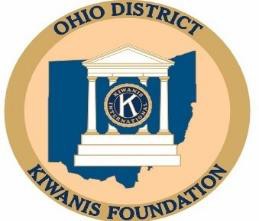 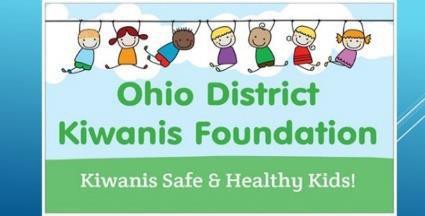 Applications for Mini Matching Grants	Date Rec’d  	(For requests of $500.00 or less)	Date Forw’d  	Mini Matching Grant Application Deadlines for grant submission are October 31st, December 31st, February 28th, April 30th, June 30th, and August 31stSEND TO OHIO KIWANIS FOUNDATION PO. BOX 668 Circleville, Ohio 43113Or email to:  grants@odkf.orgSponsor Kiwanis Club  			  Address				 Contact Persons Name  				 Contact Persons Title 	Phone #  		 Organization Name  		Is this organization tax-exempt 	Tax Number 	  Attach Tax-exempt letter 	Verified	 Project Title and Brief Description  		 Individual Group to be Benefited  					 Total Project Cost 	Size of Group  	                                            How Much Is the Sponsor Kiwanis Club Contributing to the Project  			 Amount requested from Foundation. (up to $500.00 in matching grant)   			                                             Club President: 			Date				 Signature 		Date  				Recommendation from Foundation Board:  			                                                                                            Date Approved: 	Amount 		Date	 Signature 		Date  	